ПОЛОЖЕНИЕоб Учёном совете института 1. Общие положения1.1. Учёный совет института является коллегиальным органом управления института, который осуществляет общее руководство образовательной, научной и финансово-хозяйственной деятельностью института в соответствии с Федеральным законом «Об образовании в Российской Федерации» от 29.12.2012 № 273-ФЗ,  другими нормативными правовыми актами Российской Федерации, уставом Университета.1.2. Порядок формирования, сроки и полномочия Учёного совета института определяются настоящим Положением.1.3. Координацию деятельности Учёного совета института осуществляет Учёный совет Университета.2. Цели и задачиЦелями и задачами Учёного совета института являются определение перспективных и текущих направлений деятельности института, а также закрепленных подразделений; объединение усилий руководства института, научных и научно - педагогических работников и учебно-вспомогательного персонала закрепленных подразделений, в целях координации образовательной и международной деятельности, учебно-методической, научно-исследовательской и воспитательной работы; обоснование направлений исследовательской работы и формы подготовки материалов по их результатам для включения в учебные программы; рассмотрение важнейших вопросов текущей деятельности института, а также закрепленных подразделений.3. Полномочия Учёного совета института3.1. В своей деятельности Учёный совет института осуществляет следующие функции: а) определяет основные направления развития института;б) устанавливает общие принципы организации и ведения институтом образовательной деятельности, фундаментальных и прикладных научных исследований, воспитательной работы в институте. 3.2. В соответствии с целями, указанными в пункте 2 настоящего Положения, Учёный совет института: 3.2.1. Осуществляет общий контроль за соблюдением в деятельности института законодательства Российской Федерации и Устава Университета.3.2.2. Рассматривает основные вопросы развития института, в том числе экономического и социального характера.3.2.3. Решает вопросы учебной, учебно-методической, научно-исследовательской и информационно-аналитической работы, подготовки кадров, осуществления международных связей института, в том числе рассматривает рабочие учебные планы и программы, решает вопросы координации учебных планов кафедр, принимает решения по вопросам организации учебного процесса.3.2.4. Рассматривает итоги работы государственной экзаменационной комиссии (ГЭК) и выпуска бакалавров, специалистов, магистров и научно-педагогических кадров в аспирантуре.3.2.5. Обсуждает и утверждает планы научно-исследовательской деятельности кафедры, повышения квалификации научно-педагогического состава кафедры.3.2.6. Обсуждает научные доклады и заслушивает отчеты о проведенных научных исследованиях кафедр, научно-исследовательских подразделений, отдельных работников института, аспирантов и докторантов.3.2.7. Рассматривает и выносит на Учёный совет Университета предложения о создании, реорганизации и ликвидации научных и учебных подразделений, входящих в состав института.3.2.8. Рассматривает проекты положений о кафедрах, лабораториях и других структурных подразделениях института.3.2.9. Вносит предложения на Учёный совет Университета по рекомендации к присвоению учёных званий доцента и профессора, члена-корреспондента и академика работникам Университета из числа профессорско-преподавательского состава института.3.2.10. Определяет направления научных исследований института.3.2.11. Утверждает темы диссертаций и проводит аттестацию аспирантов.3.2.12. Рассматривает годовые планы научно-исследовательских работ института.3.2.13. Рекомендует кандидатов на должность директора института и направляет соответствующие материалы по кандидатурам в Учёный совет Университета в порядке, предусмотренном Положением о выборах директора института.3.2.14. Вносит предложения на Учёный совет Университета о кандидатурах для присвоения почетных званий Российской Федерации, представлении к государственным и отраслевым наградам и премиям.3.2.15. Рекомендует кандидатуры из числа обучающихся института для назначения именных стипендий за успехи в учебе и активное участие в научно- исследовательской работе.3.2.16. Заслушивает ежегодные отчеты директора института о работе института, утверждает планы работы кафедр на учебный год.3.2.17. Вносит предложения Учёному совету Университета о внесении дополнений и изменений в Положение об Учёном совете института.4. Формирование состава Учёного совета института4.1. Состав Учёного совета института определяется решением Учёного совета Университета и утверждается приказом ректора. 4.2. В состав Учёного совета института входят по должности директор института, который является председателем Учёного совета института, заведующие кафедрами, а также представители структурных подразделений института. Члены Учёного совета института считаются избранными в состав Учёного совета института, если за них проголосовало более 50% присутствующих на общем собрании работников (конференции) института при наличии кворума - 2/3 общего количества работников института. Решение принимается тайным голосованием и оформляется протоколом счетной комиссии, избранной на общем собрании (конференции) работников института.4.3. Председатель из числа членов Учёного совета института назначает своего заместителя, который в отсутствие председателя ведет заседания Учёного совета института.4.4. Председатель Учёного совета института назначает учёного секретаря из числа членов Учёного совета института на срок полномочий Учёного совета института. 4.5. Председатель Учёного совета института: - координирует взаимодействие Учёного совета института с Учёным советом Университета, а также со структурными подразделениями Университета; - ежегодно отчитывается о результатах работы института перед Учёным советом института; - организует систематическую проверку исполнения решений Учёного совета института и информирует членов Учёного совета института о выполнении принятых решений; - несет ответственность за соблюдение установленной процедуры конкурсного отбора претендентов на должности профессорско-преподавательского состава. 4.6. Учёный секретарь: – организует подготовку заседаний Учёного совета института; – осуществляет взаимодействие со структурными подразделениями института и Учёным секретарем Университета; – обеспечивает подготовку протоколов заседаний Учёного совета института; – организует подготовку необходимых документов для выдвижения к присвоению учёных званий и проведения конкурсного отбора претендентов на должности профессорско-преподавательского состава в порядке, установленном законодательством Российской Федерации; – информирует председателя Учёного совета института и его членов о выполнении решений Учёного совета института;–доводит до сведения структурных подразделений института информацию о решениях Учёного совета института. 4.7. Для выполнения возложенных функций Учёный секретарь может запрашивать информацию и материалы в структурных подразделениях института и Университета, необходимые для организации заседаний Учёного совета института. 4.8. Состав Учёного совета института переизбирается каждые 5 лет и в процессе перевыборов должен обновляться на одну четверть. Решение о проведении выборов нового состава совета принимается действующим Ученым советом института за 2 месяца до истечения срока его полномочий, который также избирает комиссию по выборам членов Учёного совета института и председателя этой комиссии, утверждает квоты для избрания кандидатов в члены Учёного совета института от структурных подразделений института пропорционально численности научно-педагогических работников в этих подразделениях.4.9.Исключение из состава Учёного совета института осуществляется в случаях письменного заявления, увольнения, неоднократного (более трех раз) непосещения заседаний Учёного совета без соответствующих уведомлений в течение учебного года.4.10. Досрочные выборы или отзыв членов Учёного совета института могут проводиться по требованию не менее половины его членов или Ученого совета Университета, и производится в установленном порядке.5. Порядок организации работы Учёного совета института5.1. Учёный совет института рассматривает вопросы и принимает по ним решения в соответствии с компетенцией, определенной настоящим Положением. 5.2. Заседания Учёного совета института проводятся не реже одного раза в месяц, за исключением летнего отпускного периода, в соответствии с планом работы Учёного совета института, разработанным институтом, согласованным с профильным проректором, и утвержденным ректором. 5.3. По инициативе членов Учёного совета института, в установленном настоящим Положением порядке, в повестку дня заседания Учёного совета института могут быть вынесены вопросы, не предусмотренные планом работы. Предложение о включении вопроса в повестку дня предварительно рассматривается председателем Учёного совета института. Окончательное решение о включении вопроса в повестку дня принимается Учёным советом института непосредственно на его заседании. 5.4. Внеочередное заседание Учёного совета института может проводиться по инициативе председателя Учёного совета института или не менее чем одной четвертой от общего числа членов Учёного совета института. Уведомление о созыве внеочередного заседания, подписанное его инициатором, передается учёному секретарю для рассылки членам Учёного совета института не позднее, чем за 1 неделю до даты заседания. К уведомлению прикладывается повестка заседания и соответствующие документы. 5.5. Извещения о дате заседания Учёного совета института рассылаются ученым секретарем не позднее, чем за 5 дней до объявленной даты. Отсутствие на заседании Учёного совета института допускается только по уважительной причине, с предварительным уведомлением об этом председателя Учёного совета института или учёного секретаря. 5.6. Члены Учёного совета института – докладчики по вопросу повестки дня, представляют документы на бумажном и электронном носителях учёному секретарю не позднее, чем за 3 календарных дня до даты заседания Учёного совета института. 5.7. Заседания Учёного совета института, как правило, являются открытыми.  Заседание Учёного совета института правомочно, если на нем присутствует более половины членов Учёного совета института. 5.8. На заседания Учёного совета института могут быть приглашены представители государственных органов, общественных организаций, работники промышленности,  соответствующих подразделений, кафедр и др. 5.9. Решения по вопросам компетенции Учёного совета института принимаются простым большинством голосов от общего числа голосов членов Учёного совета института, принимающих участие в заседании. 5.10. Решения по вопросам конкурсного отбора на должности профессорско-преподавательского состава принимается простым большинством голосов членов Учёного совета института, присутствующих на заседании Учёного совета института, тайным голосованием, при наличии кворума не менее 2/3 состава Учёного совета института. Другие решения принимаются, как правило, открытым голосованием. 5.11. При рассмотрении вопросов конкурсного отбора на должности профессорско-преподавательского состава, Учёный совет института руководствуется соответствующими нормативными правовыми актами и Положением Университета о порядке замещения должностей педагогических работников, относящихся  к профессорско-преподавательскому составу. 5.12. Для проведения тайного голосования избирается счетная комиссия, которая определяет итоги голосования и доводит их до сведения членов Учёного совета института. Итоги голосования утверждаются Учёным советом института и отражаются в протоколе заседания Учёного совета института. 5.13. Решения о рекомендации кандидата на должность директора института принимается открытым голосованием простым большинством голосов присутствующих на заседании членов Ученого совета института при кворуме не менее 2/3 состава Учёного совета института. По решению более половины членов Учёного совета института может быть проведено тайное голосование. 5.14. В случае равенства числа голосов членов Учёного совета института «за» и «против», проводится повторное рассмотрение вопроса на том же заседании Ученого совета института. В случае равенства голосов при повторном голосовании вопрос снимается с обсуждения и его рассмотрение переносится на следующее заседание Ученого совета института. 5.15. Решения Учёного совета института оформляются протоколами и вступают в силу с даты подписания их председателем Учёного совета института и учёным секретарем. 5.16. Решения Учёного совета института по вопросам, относящимся к его компетенции, являются обязательными для выполнения всеми работниками и обучающимися.5.17.Решения Учёного совета института могут быть отменены решением Учёного совета Университета.6. Статус членов Ученого совета института6.1.   Члены Учёного совета института обязаны:- принимать активное участие в работе заседаний Учёного совета института и текущей работе совета в составе одной из его рабочих комиссий;- своевременно осуществлять подготовку материалов по вопросам находящимся в компетенции в соответствии с утвержденным планом работы Учёного совета института;- принимать непосредственное участие в подготовке и обсуждении проектов решений Учёного совета института;- проявлять корректность и нормы вежливости по отношению к другим членам Учёного совета института, председателю и выступающим на заседаниях совета;- своевременно ставить в известность председателя или секретаря Учёного совета института о невозможности участвовать в заседании совета.6.2.   Члены Учёного совета института имеют право:	- обращаться в структурные подразделения института и их руководителям для получения информации  по вопросам, которые готовятся для обсуждения на одном из заседаний Ученого совета института, и соответствующие руководители структурных подразделений обязаны оказывать им содействие и предоставлять необходимую информацию;- в порядке личной инициативы предлагать проекты решений для обсуждения на заседаниях рабочих комиссий или Учёного совета института;- вносить предложения по улучшению работы Учёного совета института и деятельности подразделений Университета.7. Заключительные положения7.1.  Изменения и дополнения к настоящему положению  утверждаются Учёным советом Университета. 7.2. Настоящее Положение вступает в силу с момента утверждения Учёным советом Университета и подписания председателем Учёного совета Университета.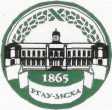 МИНИСТЕРСТВО СЕЛЬСКОГО ХОЗЯЙСТВА РОССИЙСКОЙ ФЕДЕРАЦИИФедеральное государственное Бюджетное образовательное учреждение высшего образования«российский государственный аграрный Университет –МСха имени К.А. Тимирязева»
 (ФГБОУ ВО ргау - МСХА имени К.А. Тимирязева)ПРОЕКТРАССМОТРЕНО:на Учёном совете УниверситетаПротокол №________________от «     »_______________2017 г.РАССМОТРЕНО:на Учёном совете УниверситетаПротокол №________________от «     »_______________2017 г.РАССМОТРЕНО:на Учёном совете УниверситетаПротокол №________________от «     »_______________2017 г.РАССМОТРЕНО:на Учёном совете УниверситетаПротокол №________________от «     »_______________2017 г.РАССМОТРЕНО:на Учёном совете УниверситетаПротокол №________________от «     »_______________2017 г.РАССМОТРЕНО:на Учёном совете УниверситетаПротокол №________________от «     »_______________2017 г.УТВЕРЖДАЮ:И.о. Ректора Университета_______________Г.Д. Золина«___ » ________ 2017 г.РегистрационныйРегистрационный№ ____№ ____